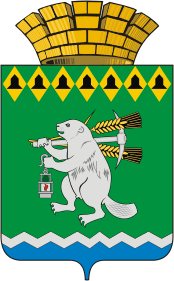 Глава Артемовского городского округаП О С Т А Н О В Л Е Н И Еот 29.02.2024                                                                                                 № 7-ПГО проведении общественных обсуждений по рассмотрению  проекта планировки территории и проекта межевания территории для проектируемого объекта «Канализационные очистные сооружения в поселке Красногвардейском, Артемовского района, Свердловской области»Принимая во внимание заключение Управления архитектуры и градостроительства Администрации Артемовского городского округа от 12.02.2024 № 49/16 о соответствии проектной документации по разработке проекта планировки территории и проекта межевания территории для проектируемого объекта «Канализационные очистные сооружения в поселке Красногвардейском, Артемовского района, Свердловской области», руководствуясь статьей 46 Градостроительного кодекса Российской Федерации, статьей 28 Федерального закона от 06 октября 2003 года № 131-ФЗ «Об общих принципах организации местного самоуправления в Российской Федерации», Положением о порядке организации и проведения публичных слушаний или общественных обсуждений по вопросам градостроительной деятельности на территории Артемовского  городского округа, утвержденным решением Думы Артемовского городского округа от 22.09.2022               № 199 (с изменениями), статьями 17, 28 Устава Артемовского городского округа,ПОСТАНОВЛЯЮ:1. Провести общественные обсуждения по рассмотрению проекта планировки территории и проекта межевания территории для проектируемого объекта «Канализационные очистные сооружения в поселке Красногвардейском, Артемовского района, Свердловской области».2. Установить срок проведения общественных обсуждений со дня оповещения жителей Артемовского городского округа о проведении общественных обсуждений до дня официального опубликования заключения о результатах общественных обсуждений – не менее одного месяца, с 26.02.2024 по 27.03.2024.3. Организатором проведения общественных обсуждений определить Управление архитектуры и градостроительства Администрации Артемовского городского округа Ларионова А.Г.).Определить председательствующим на общественных обсуждениях и. о. начальника Управления архитектуры и градостроительства Администрации Артемовского городского округа Ларионову А.Г.4. Утвердить повестку проведения общественных обсуждений (Приложение).5. Управлению архитектуры и градостроительства Администрации Артемовского городского округа (Ларионова А.Г.) обеспечить:5.1. опубликование оповещения о начале общественных обсуждений не позднее чем за 7 дней до дня размещения на официальном сайте Артемовского городского округа в информационно-телекоммуникационной сети «Интернет» (http://artemovsky66.ru) проекта, подлежащего рассмотрению на общественных обсуждениях;5.2. распространение оповещения о начале общественных обсуждений на информационных стендах, оборудованных около здания Управления архитектуры и градостроительства Администрации Артемовского городского округа, в местах массового скопления граждан и в иных местах, расположенных на территории, в отношении которой подготовлен соответствующий проект, иными способами, обеспечивающими доступ участников общественных обсуждений к указанной информации;5.3. размещение настоящего постановления и проекта, подлежащего рассмотрению на общественных обсуждениях, а также информационных, аналитических материалов, относящихся к теме общественных обсуждений, на официальном сайте Артемовского городского округа в информационно-телекоммуникационной сети «Интернет» (http://artemovsky66.ru), а также разместить в федеральной государственной информационной системе «Единый портал государственных и муниципальных услуг (функций) с использованием платформы обратной связи (ПОС); 5.4. прием предложений и замечаний участников общественных обсуждений по проекту внесения изменений в Генеральный план Артемовского городского округа. 6. Установить, что предоставление предложений и замечаний участниками общественных обсуждений осуществляется посредством:- официального сайта Артемовского городского округа в информационно-телекоммуникационной сети «Интернет» (https://artemovsky66.ru/communal/building/obschestvennyie-obsuzhdeniya/);- почтового отправления в письменной форме в адрес организатора: 623780, Свердловская область, г. Артемовский. ул. Ленина. д.19 (Управление архитектуры и градостроительства Администрации Артемовского городского округа);- отправления по адресу электронной почты в адрес организатора kag.ago@yandex.ru;- федеральной государственной информационной системы «Единый портал государственных и муниципальных услуг (функций) с использованием платформы обратной связи (ПОС).7.  Постановление опубликовать в газете «Артемовский рабочий», разместить на Официальном портале правовой информации Артемовского городского округа (www.артемовский-право.рф) и на официальном сайте Артемовского городского округа в информационно-телекоммуникационной сети «Интернет».8. Контроль за исполнением постановления возложить на заместителя главы Артемовского городского округа Миронова А.И.Глава Артемовского городского округа                                                             К.М. Трофимов Приложение                                                                                        к постановлению главы      Артемовского городского округа  от 29.02.2024 № 7-ПГПовестка проведения общественных обсуждений по рассмотрению проекта планировки территории и проекта межевания территории для проектируемого объекта «Канализационные очистные сооружения в поселке Красногвардейском, Артемовского района, Свердловской области»26 февраля 2024 годаМесто проведения: официальный сайт Артемовского городского округа в информационно-телекоммуникационной сети «Интернет» (https://artemovsky66.ru/communal/building/obschestvennyie-obsuzhdeniya/).Время проведения: с 26.02.2024 по 27.03.2024Повестка:1. Обсуждение проекта планировки территории и проекта межевания территории для проектируемого объекта «Канализационные очистные сооружения в поселке Красногвардейском, Артемовского района, Свердловской области»2. Принятие итогового документа общественных осуждений.Председательствующий                                                                                        А.Г. Ларионова     